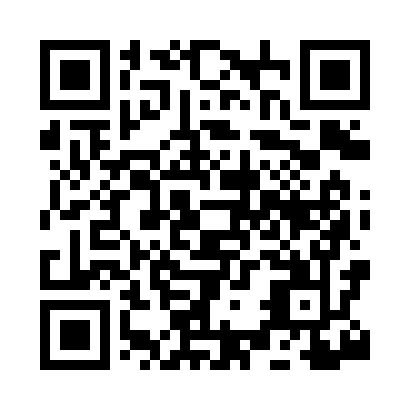 Prayer times for Buffalo City, Arkansas, USAMon 1 Jul 2024 - Wed 31 Jul 2024High Latitude Method: Angle Based RulePrayer Calculation Method: Islamic Society of North AmericaAsar Calculation Method: ShafiPrayer times provided by https://www.salahtimes.comDateDayFajrSunriseDhuhrAsrMaghribIsha1Mon4:295:571:145:048:319:592Tue4:295:571:145:048:319:583Wed4:305:581:145:048:319:584Thu4:315:581:145:048:319:585Fri4:315:591:155:058:309:576Sat4:325:591:155:058:309:577Sun4:336:001:155:058:309:578Mon4:336:001:155:058:309:569Tue4:346:011:155:058:299:5610Wed4:356:011:155:058:299:5511Thu4:366:021:155:058:299:5512Fri4:376:031:165:058:289:5413Sat4:386:031:165:058:289:5314Sun4:386:041:165:058:279:5315Mon4:396:051:165:058:279:5216Tue4:406:051:165:058:269:5117Wed4:416:061:165:058:269:5018Thu4:426:071:165:058:259:4919Fri4:436:071:165:058:259:4920Sat4:446:081:165:058:249:4821Sun4:456:091:165:058:239:4722Mon4:466:101:165:058:239:4623Tue4:476:101:165:058:229:4524Wed4:486:111:165:058:219:4425Thu4:496:121:165:058:209:4326Fri4:506:131:165:058:209:4227Sat4:516:131:165:058:199:4128Sun4:526:141:165:048:189:4029Mon4:536:151:165:048:179:3830Tue4:546:161:165:048:169:3731Wed4:566:171:165:048:159:36